       Eidgenössisches Departement für
       Umwelt, Verkehr, Energie und Kommunikation UVEK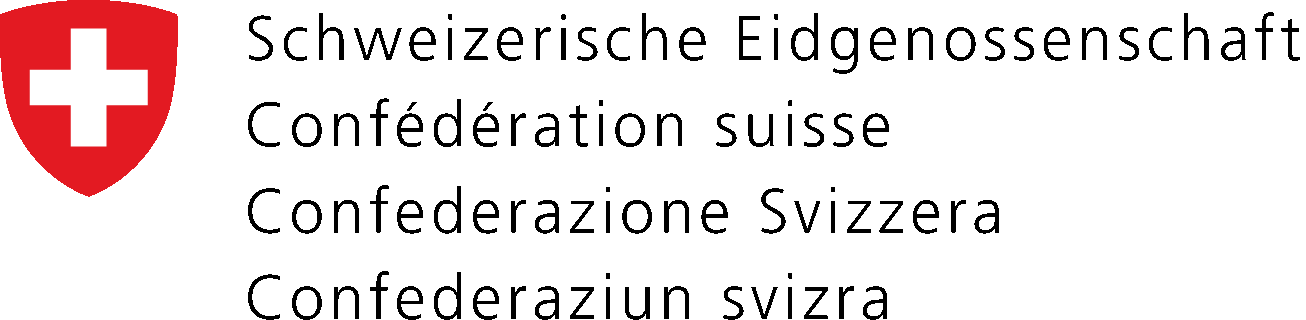 Appel d’offres simap – procédure ouverteEES (BSA)Français0.1Titre du projet Nom du projet selon TDCost – lot (ev.) - objet – service BSA0.2Genre de marché Marché de services Marché de fournitures Marché de construction0.3Type de procédure Procédure ouverte Procédure sélective0.4Marchés soumis aux accords internationaux (WTO/GATT) oui non0.5Date de publication souhaitée0.6Service d’achat Responsabilité propre1.1Pouvoir adjudicateur*Service démandeur/Entité adjudicattrice:	Office fédéral des routes OUFROU	Filiale Bellinzona*Service organisateur:	Office fédéral des routes OUFROUA l’attention de:	«NON APRIRE – OFFERTA: XXX»*Adresse:	Via C. Pellandini 2a *NPA/Localité:	6500 Bellinzona*Pays:	Schweiz Téléphone:                                             058 469 68 11Fax:                                                        058 469 68 90 	*E-Mail:	acquistipubblici@astra.admin.chURL:                                                       www.astra.admin.ch1.2Envoi des offres à l’adresse indiquée sous 1.1 suivanteDélai pour poser des questions par écritRemarques :Date:1.3Délai pour poser des questions par écritRemarques :Les questions doivent être posées en allemand, français, italien (sur la base de l’offre, point 3.11) sur le forum du site www.simap.ch. Les réponses seront formulées à tous les participants de manière générale sur ce forum d’ici au xx.xx.xxxx (au moins 10 jours ouvrables avant le délai de remise des offres). Les questions reçues après le xx.xx.xxxx ne seront pas traitées.1.4Délai de clôture pour le dépôt des offres(au moins 40 jours à partir de la publication) Date:Délai de clôture pour le dépôt des offres(au moins 40 jours à partir de la publication) Délais spécifiques et exigences formelles :
L’offre (dossier de l’offre) doit être remise sous forme papier en double exemplaire et sous forme électronique (sur clé USB) en doux exemplaire. Envoi par courrier A (date du cachet apposé par un bureau de poste suisse ou un bureau de poste étranger officiellement reconnu; l’affranchissement par une machine d’entreprise n’est pas reconnu comme cachet postal). Le soumissionnaire doit dans tous les cas pouvoir prouver que l’offre a été déposée dans les délais. Les offres soumises hors délai ne seront pas prises en considération. L’enveloppe doit comporter, en plus de la désignation du projet, l’indication « NON APRIRE – OFFERTA: XXX » bien en évidence.Remise en mains propres :
En cas de remise en mains propres, l’offre doit être déposée à la loge de l’OFROU au plus tard à la date indiquée ci-dessus, pendant les heures d’ouverture (horaires : Lu – Je : 8h00 - 12h00 et 13h30 - 17h00 / Ve : 8h00 - 12h00 et 13h30 - 16h00), contre remise d’un accusé de réception (adresse au point 1.2). En cas de remise à une représentation diplomatique ou consulaire suisse à l’étranger, les soumissionnaires étrangers peuvent y déposer leur offre contre remise d’un accusé de réception, au plus tard à la date mentionnée ci-dessus, pendant les heures d’ouverture. L’accusé de réception doit alors être envoyé à l’adjudicateur par courriel, au plus tard à la date indiquée.Les offres reçues par fax ou par courriel ne seront pas prises en compte.1.5Date de l’ ouverture de l’offredate :lieu : Bellinzonaremarques:La date de l’ouverture des offres est provisoire. L’ouverture des offres n’est pas publique.1.6Genre de pouvoir adjudicateurConfédération (administration fédérale centrale)2.1 Type de marché de construction Sélection dans SIMAP Exécution de l’ouvrage  Planification et exécution2.2Titre du projet (résumé) du marché « Identique au point 0.1 » + saisissez la description du projet avec les phases selon la LRN (p. ex. concept d’intervention, projet exécutif…)2.3Référence / numéro de projet(REMARQUE: numéro du projet selon TdCost)2.4Marché divisé en lots ? oui nonLes offres sont possibles pour : 1 lot nombre maximal de lots ___ tous les lotsDescription des lots avec indication du délai d‘exécution et dimension/quantité2.5Vocabulaire commun des marchés publics (CPV)http://eur-lex.europa.eu/LexUriServ/LexUriServ.do?uri=OJ:L:2008:074:0001:0375:DE:PDF http://eur-lex.europa.eu/LexUriServ/LexUriServ.do?uri=OJ:L:2008:074:0001:0375:FR:PDF 2.6Objet et étendue du marchéREMARQUE : CE POINT NE SERA PLUS INSÉRÉ AU POINT 4.6, PUIS FAIRE LE TEXTE JUSQU'À MAX. 900 CARACTÈRES !2.7Lieu de prestation de services, lieu de livraisonSuisse CH – 6500 Bellinzone/TI ou 7430 Thusis/GR – lieu de l’exécution2.8Durée totale du contrat (ordre de base avec options)Ce marché peut faire l'objet d'une reconduction: oui, on est susceptible d’avoir une prolongation lorsque la validation du crédit requise, les délais de la procédure d’approbation et/ou des circonstances imprévues l’exigent.  non2.9Options  oui nonDescription des options avec indication du délai d‘exécution et dimension/quantité2.10Critères d’adjudication (CA)Sélectionner dans SIMAP : 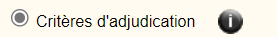 CommentairesVoir point 4.6 «Autres indications»2.11Variantes admises oui nonremarques(REMARQUE: dans l’affirmative, ce qui suit est prévu)Variantes financières : NonVariantes techniques : OuiLes variantes techniques sont seulement permises dans le respect des conditions suivantes :Variantes de projet non autorisées.Les variantes d’exécution ne sont permises que dans le respect des conditions suivantes :- Les directives du document « Dispositions particulières EES spécifiques au projet » sont respectées ;- Les délais sont respectés (délais intermédiaires et finaux) ;- Les phases d’exécution prévues par le mandant sont respectées ;- Le produit final de l’ouvrage n’est pas modifié (forme, qualité, concept statique/structurel, matériaux utilisés, etc.) ;- Les coûts supplémentaires liés aux changements et aux risques d’exécution sont pris en charge par l’entrepreneur.Si, en raison de la variante d’exécution, un remaniement du projet s’avère nécessaire, il est réalisé par le même ingénieur de projet et les coûts en découlant sont à la charge de l’entreprise. Lors de la comparaison des offres, ces coûts doivent faire l’objet d’un devis et être inclus dans le prix de l’offre avec variante. Lors de l’évaluation, une variante d’entrepreneur n’est prise en compte que si le soumissionnaire a soumis en même temps une offre complète en bonne et due forme pour la variante officielle. Il est notamment nécessaire de soumettre sous forme intégrale, séparée et détaillée les mêmes documents que ceux exigés pour l’offre de base. Une variante d’entrepreneur doit contenir toutes les informations et/ou tous les documents nécessaires à son évaluation technique et économique.Dans tous les cas, la variante officielle déposée doit être complète.Les offres globales et forfaitaires et/ou les offres avec un tarif moyen horaire ne sont pas admises.2.12offres partielles oui nonremarquesLes offres déposées doivent être complètes. Aucune modification du texte de l’offre n’est autorisée. Les offres partielles ne sont pas valables et seront exclues.2.13Délai d’exécutionremarques3.1Conditions générales de participationSelon les explications fournies dans le cahier des charges.- Respect de toutes les conditions légales, notamment confirmation du respect des dispositions en vigueur en Suisse sur la protection du travail et sur l’égalité de salaires entre hommes et femmes.- Respect de l’infrastructure des offres imposées conformément à la documentation intitulée « Documents de l’offre de prestations d’appui au maître d’ouvrage ».- Acceptation sans réserve des dispositions du document contractuel prévu ainsi que des Conditions générales (CG) de la Confédération conformément au dossier de l’appel d’offres.3.2Cautions/garantiesSelon le chiffre xy du contrat prévu.3.3Conditions de paiementLe montant net de la facture électronique établie en bonne et due forme, en francs suisses et augmenté de la TVA, est payé dans un délai de 30/45 jours à compter de la réception de la facture.Vous trouverez de plus amples informations concernant la facturation électronique sur le site Internet suivant:http://www.e-rechnung.admin.ch/f/index.phpOuDans les 30 ou 45 (REMARQUE : choisir en fonction du projet) jours suivant la réception de la facture à l'OFROU.3.4Coûts à inclure dans le prix offertLa rémunération et les prix couvrent toutes les prestations figurant dans les documents d'appel d'offres et nécessaires à l'exécution du contrat.Le transfert de prix unitaires dans des positions globales telles que les installations de chantier par exemple est strictement interdit.L’entrepreneur est tenu de remplir toutes les positions du devis descriptif ; il écrira « 0.- » (néant) pour toutes les positions pour lesquelles il renonce formellement à indiquer un montant et à réclamer par la suite une rémunération pour la prestation en question. Ceci doit être motivé dans le rapport technique.Les frais de surveillance et de conduite ainsi que les coûts du temps de transport du personnel ne peuvent pas être inclus dans les coûts de l’installation de chantier mais doivent être intégrés dans les prix unitaires, selon le schéma de calcul de la SSE.De même, tous les frais d’encadrement tels que direction technique, direction commerciale, direction du chantier ainsi que les frais financiers doivent être intégrés dans le schéma de calcul de la SSE, dans les rubriques correspondantes. Ces frais ne peuvent en aucun cas être inclus dans les installations de chantier.3.5Communautés de soumissionnairesAdmises, à condition qu’un soumissionnaire assume la conduite, et qu’il indique dans le dossier de l’offre les partenaires impliqués. Les membres d’une communauté de soumissionnaires ne peuvent participer avec d’autres soumissionnaires qu’en tant que sous-traitants. Une fois l’offre remise, il n’est plus possible de modifier la composition de la communauté3.6Sous-traitanceAdmis, à condition qu’ils ne fournissent pas plus de 70 % des prestations totales. Les candidatures multiples de sous-traitants sont autorisées. Ils devront figurer dans le dossier de l’offre.Les données relatives aux sous-traitants seront également examinées.La prestation caractéristique doit en principe être apportée par le mandataire.3.7Critères de qualificationLes entreprises économiquement et techniquement aptes à assumer le mandat, et pouvant apporter la preuve de leur aptitude sont invitées à déposer une offre en CHF :CQ1 : Expérience/référence du soumissionnaireCQ2 : PERSONNE CLÉ, RÉFÉRENCECQ3 : PREUVE DE DISPONIBILITÉCQ4 : APTITUDE ÉCONOMIQUE / FINANCIÉRE 3.8Justificatifs requisLes justificatifs / attestations suivants doivent être joints au dossier d’offre (prédéfini), faute de quoi celle-ci ne pourra pas être prise en considération :C1 : Expérience/référence du soumissionnaire1 référence comparable.Dans le cadre de l’évaluation de la qualification, une référence est reconnue comme étant comparable lorsqu’elle remplit au moins les conditions suivantes :- Type d'infrastructure : (REMARQUE : choisir entre tunnel ou tracé ou ouvrages d'art de structures nationales, route à grand débit, voie ferrée, bâtiments industriels et commerciaux) ;-Type d'ouvrage : (REMARQUE : choisir entre alimentation énergétique (basse, moyenne ou haute tension), éclairage, ventilation, signalisation, installations de surveillance, système d’exploitation et de communication, installations de câbles, installations annexes, surveillance du trafic). La référence doit au moins prendre en compte (indiquer le numéro) ouvrages de la liste précédente. Si la référence soumise ne couvre pas tous les ouvrages demandés, ce qui manque peut-être couvert par la soumission au maximum d’un deuxième objet de référence. - Activités : construction d'une nouvelle installation et/ou rénovation et/ou remplacement ;- Volume du mandat de l’objet de référence au moins de CHF xxx ; si les ouvrages manquants dans le premier objet de référence sont satisfaits par la soumission d’un deuxième objet de référence, le total des deux références doit atteindre le montant minimum nécessaire.- Les travaux doivent être achevés dans leur intégralité (SIA phase 53) avec réalisation des tests ;-Conditions d’exécution : en proximité d’une route, d'une voie ferrée ou d’une autre infrastructure comparable en service (REMARQUE : adaptation au travail).Dans le cas d’une communauté de travail, la référence peut aussi être apportée par un membre de la communauté. La référence du membre d’une entreprise ou d’une communauté de travail précédente n’est valide que si c’est la même entreprise ou le même membre de la communauté de travail qui a effectivement effectué les travaux exigés dans l’appel d'offres (C1).  C2 : Personne clé, référenceEst considérée comme personne clé pour l'évaluation des critères d’aptitude la personne exerçant la fonction suivante dans le cadre du projet :Chef de montage.Exigences minimales à l'égard de la personne clé pour la satisfaction des critères d’aptitude : ingénieur diplômé EPF, HES ou équivalent ou électricien avec certificat fédéral ou équivalent.1 référence de chef de montage ou de chef de montage suppléant ou une fonction équivalente dans un projet présentant toutes les conditions suivantes :- Type d'infrastructure : (REMARQUE : choisir entre tunnel ou tracé ou ouvrages d'art de structures nationales, route à grand débit, voie ferrée, bâtiments industriels et commerciaux) ;-Type d'ouvrage : (REMARQUE : choisir entre alimentation énergétique (basse, moyenne ou haute tension), éclairage, ventilation, signalisation, installations de surveillance, système d’exploitation et de communication, installations de câbles, installations annexes, surveillance du trafic). La référence doit au moins prendre en compte (indiquer le numéro) ouvrages de la liste précédente. Si la référence soumise ne couvre pas tous les ouvrages demandés, ce qui manque peut-être couvert par la soumission au maximum d’un deuxième objet de référence. - Activités : construction d'une nouvelle installation et/ou rénovation et/ou remplacement ;- Volume du mandat de l’objet de référence d’au moins CHF xxx ; si les ouvrages manquants dans le premier objet de référence sont satisfaits par la soumission d’un deuxième objet de référence, le total des deux références doit atteindre le montant minimum nécessaire.- Les travaux doivent être achevés dans leur intégralité (SIA phase 53) avec réalisation des tests ;-Conditions d’exécution : en proximité d’une route, d'une voie ferrée ou d’une autre infrastructure comparable en service (REMARQUE : adaptation au travail).C3 : Aptitude économique / financière- Confirmation/preuve que le chiffre d'affaires annuel du soumissionnaire pour les années x - 2 et x - 1 est plus de deux fois supérieur au chiffre d'affaires annuel du mandat ;Confirmation/preuve que les prestations des sous-traitants ne dépassent pas 70 % ;- Les attestations / confirmations suivantes doivent être fournies après la soumission de l'offre à la demande du donneur d'ordres :--Extrait du registre du commerce et des poursuites, --Extrait de la caisse de compensation AVS / AI / APG / AC, --Confirmation de l’assurance LAA, -- Confirmation (des impôts payés) de l’administration fiscale : impôt à la source, impôt fédéral, impôt cantonal et communal ou taxe sur la valeur ajoutée, --Attestations d'assurance,tous les documents doivent avoir moins de 3 mois.C4 : Preuve de disponibilité- Confirmation de la disponibilité de la personne clé : -- Disponibilité minimale du chef de projet ou chef de montage       % (max. 80 %) en x et       % (max. 80 %) en x + 1. --Disponibilité minimale du chef de projet suppléant ou chef de montage suppléant       % (max. 80 %) en x et       % (max. 80 %) en x + 1. - En cas de travail par équipes, l’offre doit proposer pour chaque équipe un suppléant pour la fonction de contremaître.3.9Conditions à l’obtention du dossier d’appel d’offresConditions de paiement : aucun.Déclaration d'acquisition du dossier d'appel d'offre souhaitée jusqu'au:« Même date qu’au point 1.4 »3.10Langues utilisées pour les offres Allemand Français Italien AnglaisLangue de la procédure Allemand  Français Italien AnglaisremarquesCela signifie que toutes les communications du service adjudicateur sont faites au moins dans cette langue.3.11Validité de l’offre180 jours / 6 mois à partir de la date limite pour le dépôt des offres.3.12Source du dossier d’appel d’offreswww.simap.chDossier disponible à partir du:: xx.xx.xxxx jusqu'au xx.xx.xxxxLangues du dossier d’appel d’offres Allemand Français Italien AnglaisAutres informations pour l'obtention du dossier d'appel d'offres:Le dossier d'appel d'offres est EXCLUSIVEMENT disponible en téléchargement sur le site Internet www.simap.ch.3.13Conduite d’un dialogue oui nonDéscription de l’exécution d’un dialogue-4.1Conditions pour les soumissionaires provenant d’États non membres de l’Accord sur les marchés publics de l’OMCAucun.4.2Conditions généralesSelon le contrat prévu.4.3Visite des lieuxIl est recommandé pour les soumissionnaires de participer à la visite sur place : xx.xx.xxxx, xxhxx - xxhxx, point de rencontre : XXXXXX
Il ne sera répondu à aucune question sur place. Les soumissionnaires intéressés doivent s’inscrire par e-mail à acquistipubblici@astra.admin.ch avant le xx.xx.xxxx (REMARQUE : ajouter la date) et indiquer le nombre total de personnes participant à la visite. (Ou : En raison de la répartition des soumissionnaires, la visite sera organisée à des dates différentes. Le lieu et la date seront communiqués séparément par courrier après la lettre de confirmation).(Si pas de visite)Aucune visite n'est prévue.4.4Exigences fondamentalesLe pouvoir adjudicateur attribue des marchés publics en Suisse uniquement aux soumissionnaires garantissant le respect des dispositions sur la protection des travailleurs, des conditions de travail et l’égalité des salaires entre hommes et femmes.4.5Soumissionaires préimpliqués et admis à la procédure6. (éventuellement en cas de pré-implication licite) L’entreprise [XY] [à CH-NPA/localité] a élaboré [l’étude/l’avant-projet/le projet de mise à l’enquête/le projet de construction] et a terminé son mandat. Les documents du projet élaborés par cette entreprise sont joints dans leur intégralité au descriptif des tâches [si l’ensemble des documents établis par la partie pré-impliquée ne peuvent pas encore être remis, rayer «dans leur intégralité» et ajouter le complément suivant: Les documents du projet établis par l’entreprise conformément au cahier des charges peuvent être consultés à l’OFROU après annonce préalable jusqu’à l’expiration du délai imparti pour poser les questions. Le délai de présentation d’une éventuelle offre par l’entreprise pré-impliquée ou par la communauté de soumissionnaires dont elle fait partie expire le [ajouter la date]. Le délai indiqué au ch. 1.4. s’applique à tous les autres soumissionnaires. Compte tenu de ces mesures, l’entreprise [XY] est admise à soumissionner (art. 14 LMP).(REMARQUE : si la rémunération de la prise en charge des fichiers est prévue, veuillez prévoir les éléments suivants) De plus, pour les entreprises qui ne sont pas mentionnées dans ce point, une rémunération est prévue pour couvrir les coûts induits par la prise en charge des fichiers des phases de projet précédentes. Le soumissionnaire doit prévoir les coûts probables de la prise en charge des fichiers avec les documents de l’offre correspondants. Les coûts ne doivent pas dépasser le montant maximum qui y est déterminé. Ces coûts ne sont pas pris en compte pour l’adjudication de cet appel d'offres. La description détaillée de ces activités et les coûts correspondants sont précisés lors de la phase d’adjudication.Attention:Si la clause de pré-implication est intégrée (avec adaptations) au ch. 4.5 du masque SIMAP, il faut systématiquement aussi compléter le ch. 1.4 (réglementation générale des délais) comme suit: Le délai de présentation des offres s’applique comme indiqué au ch. 4.5 aux entreprises pré-impliquées – même si elles faisaient seulement partie d’un consortium dans la phase de préparation du marché.4.6Autres indications1. CRITÈRES D’ADJUDICATION (CA) Les critères d’adjudication suivants doivent être joints au dossier d’offre (prédéfini) :Liste CA (REMARQUE: les pondérations prévues ici sont celles prévues dans le Manuel sur les marchés publics, 9e édition, pour les prestations de construction avec gêne au trafic).C1 : Prix : pondération de 40 %. Coûts du cycle de vie : coûts de réalisation, consommation d'énergie, frais d’entretienC2 : QUALITÉ DES ÉQUIPEMENTS ET EXÉCUTIONS : pondération de 30% ; avec la sous-division suivante :2.1 Qualité et adéquation des composants proposés 10 % ;2.2 Analyse des activités et détermination des points critiques 15 % ;2.3 Durabilité (économique, écologique et sociale) 5 %.C3 : ORGANISATION : PONDÉRATION DE 30% ; avec la sous-division suivante :3.1 Organigramme spécifique au projet et organisation du soumissionnaire 15 % ;3.2 Analyse des risques et concept de gestion de la qualité 5 % ;3.3 Référence des personnes clés 10 %.EVALUATION DU PRIXLa note maximale (5) est attribuée à l’offre révisée au prix le plus bas. Les offres, dont le prix est supérieur de 50 % ou plus à celui de l’offre la plus basse obtiennent la note 0. Entre deux, l’évaluation est linéaire (arrondi à deux chiffres après la virgule). Les éventuels escomptes proposés ne sont pas pris en compte lors de l’évaluation des prix.Évaluation C3.3Une note unique est attribuée à chaque personne clé en fonction de la référence soumise (comparabilité de la fonction et de l’ouvrage de référence avec la fonction et l’ouvrage de l’appel d’offres) et de l’expérience professionnelle documentée (par rapport au projet du présent appel d'offres)Notation des autres critères de qualitéL’évaluation est toujours indiquée au moyen des notes 0 à 5 :0 = en rapport avec les critères: évaluation impossible // en rapport avec la qualité des informations: aucune information1 = en rapport avec les critères: critère très mal rempli // en rapport avec la qualité des informations: informations insuffisantes et incomplètes2 = en rapport avec les critères: critère mal rempli // en rapport avec la qualité des informations: informations sans lien suffisant avec le projet3 = en rapport avec les critères: critère rempli // en rapport avec la qualité des informations: qualité correspondant aux exigences de l’appel d’offres4 = en rapport avec les critères: critère bien rempli // en rapport avec la qualité des informations: bonne qualité5 = en rapport avec les critères: critère très bien rempli // en rapport avec la qualité des informations: excellente qualité, contribution très importante à la réalisation de l’objectif.Si un critère principal est composé de sous-critères, ceux-ci sont notés. Le nombre de points du critère est obtenu à partir la somme des notes des sous-critères, multipliée par leur pondération.TOTAL DES POINTS : somme des notes multipliée par leur pondération (total maximal : 5 x 100 = 500).2. Le marché sera octroyé sous réserve de la maturité du projet et de la disponibilité des crédits. 3. L’élaboration des offres n’est pas rémunérée. Les dossiers correspondants ne sont pas restitués. 4. Le dossier d'appel d'offres est disponible en Indiquez la/les langue/s. En cas de divergences entre les versions, la version allemand fait foi.5. Exclusion : (REMARQUE : il faut choisir l’une de ces deux options)a) Aucune entreprise n'est exclue de la participation à la présente procédure.b) L’entreprise/Les entreprises xxx et yyy a/ont préparé le présent dossier d'appel d'offres. L’entreprise/Les entreprises xxx et yyy, ainsi que toutes les entreprises en relation économique ou juridique étroite avec cette ou ces entreprises sont par la présente exclues de la participation à la présente procédure. 6. En vertu de l’art. 44, al. 1, let. h, LMP, sont exclues de la procédure d’acquisition les offres de l’entreprise Sensor Elektronic GmbH, Adlikerstrasse 79, 8105 Regensdorf ainsi que celles auxquelles Sensor Elektronic GmbH participe de quelque manière que ce soit (au sein d’une communauté de soumissionnaires, en qualité de sous-traitant ou de fournisseur).7. Le contrat d'entreprise est conclu et signé dans le canton du Tessin. C'est la raison pour laquelle il est soumis au droit de timbre du canton du Tessin. 8. L’adjudicateur se réserve le droit de reporter les délais indiqués dans le dossier d'offre (en particulier la date de l’adjudication et celle du début des travaux). Dans un tel cas, le soumissionnaire n’a pas droit à une indemnisation.9. Tous les montants s’entendent hors TVA.10. La publication sur SIMAP est déterminante. En cas d’imprécisions ou de contradictions, la version allemande fait foi.11. Le soumissionnaire choisi dans le cadre de l'adjudication est exclu d'autres appels d'offres dans le cadre du projet pour lequel il assure l'appui au maître d'ouvrage ou l’élaboration du projet.12. L’adjudication est pour les chapitres A et B (construction et énergie) et C (entretien). Pour les parties A et B, un contrat est conclu avec l’OFROU. Par contre, pour la partie C, l’entreprise qui a reçu le mandat conclut un contrat séparé avec l’unité territoriale (financé par la convention de prestations de l’OFROU).13. Le soumissionnaire doit être en mesure de garantir une communication écrite et orale en italien et allemand.4.7Organe de publication officielwww.simap.ch4.8Indication des voies de recours(REMARQUE : pour les appels d'offres avec "GATT NON" avec un marché inférieur à 2 millions, omettre l'indication des voies de recours)Conformément à l'art. 56, al. 1, de la loi fédérale sur les marchés publics (LMP), la présente décision peut être attaquée, dans un délai de 20 jours à compter de sa notification, auprès du Tribunal administratif fédéral, case postale, 9023 San Gallen. Présenté en deux exemplaires, le mémoire de recours doit indiquer les conclusions, les motifs et les moyens de preuve et porter la signature de la partie recourante ou de son représentant ; y seront jointes une copie de la présente décision et les pièces invoquées comme moyens de preuve, lorsqu'elles sont disponibles.
Conformément à l'art. 56, al. 2, LMP, les dispositions de la Loi fédérale sur la procédure administrative (PA) relatives à la suspension des délais ne s'appliquent pas. Conformément à l'art. 52, al. 2, LMP, les recours peuvent tendre uniquement à faire constater que ladite décision enfreint le droit fédéral, et non à son annulation. Les soumissionnaires étrangers ne peuvent faire recours que si l'État dans lequel ils ont leur siège accorde la réciprocité.